Об отмене постановлений администрации города СосновоборскаВ целях приведения нормативных правовых актов администрации города Сосновоборска в соответствие с действующим законодательством, руководствуясь ст.ст. 26,38 Устава города Сосновоборска Красноярского края, ПОСТАНОВЛЯЮ1. Считать утратившими силу постановления администрации города Сосновоборска:1.1. от 20.02.2023 № 241 «Об утверждении порядка предоставления субсидий субъектам малого и среднего предпринимательства на реализацию инвестиционных проектов в приоритетных отраслях»;1.2. от 24.04.2023 № 575 «О внесении изменений в постановление администрации г. Сосновоборска от 20.02.2023 № 241 «Об утверждении порядка предоставления субсидий субъектам малого и среднего предпринимательства на реализацию инвестиционных проектов в приоритетных отраслях»;1.3. от 13.06.2023 № 804 «О внесении изменений в постановление администрации г. Сосновоборска от 20.02.2023 № 241 «Об утверждении порядка предоставления субсидий субъектам малого и среднего предпринимательства на реализацию инвестиционных проектов в приоритетных отраслях»;1.4. от 24.10.2023 № 1400 «О внесении изменений в постановление администрации г. Сосновоборска от 20.02.2023 № 241 «Об утверждении порядка предоставления субсидий субъектам малого и среднего предпринимательства на реализацию инвестиционных проектов в приоритетных отраслях»;1.5. от 20.06.2023 № 831 «Об утверждении административного регламента предоставления муниципальной услуги «Предоставление субсидий субъектам малого и среднего предпринимательства на реализацию инвестиционных проектов в приоритетных отраслях»;2. Постановление вступает в силу после опубликования в городской газете «Рабочий».3. Контроль за исполнением постановления возложить на заместителя Главы города по общественно – политической работе (Ю.В.Крюкова).Глава города Сосновоборска                                                          А.С. Кудрявцев 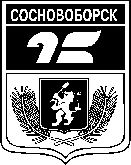 АДМИНИСТРАЦИЯ ГОРОДА СОСНОВОБОРСКАПОСТАНОВЛЕНИЕ02 апреля 2024                                                                                                                № 484 